EQUIPS DEL MUNDIAL DE FUTBOL DE RUSIA.Busaca en aquesta web contra qui juga Espanya i quan:http://es.fifa.com/worldcup/teams/Realitza el joc:JOC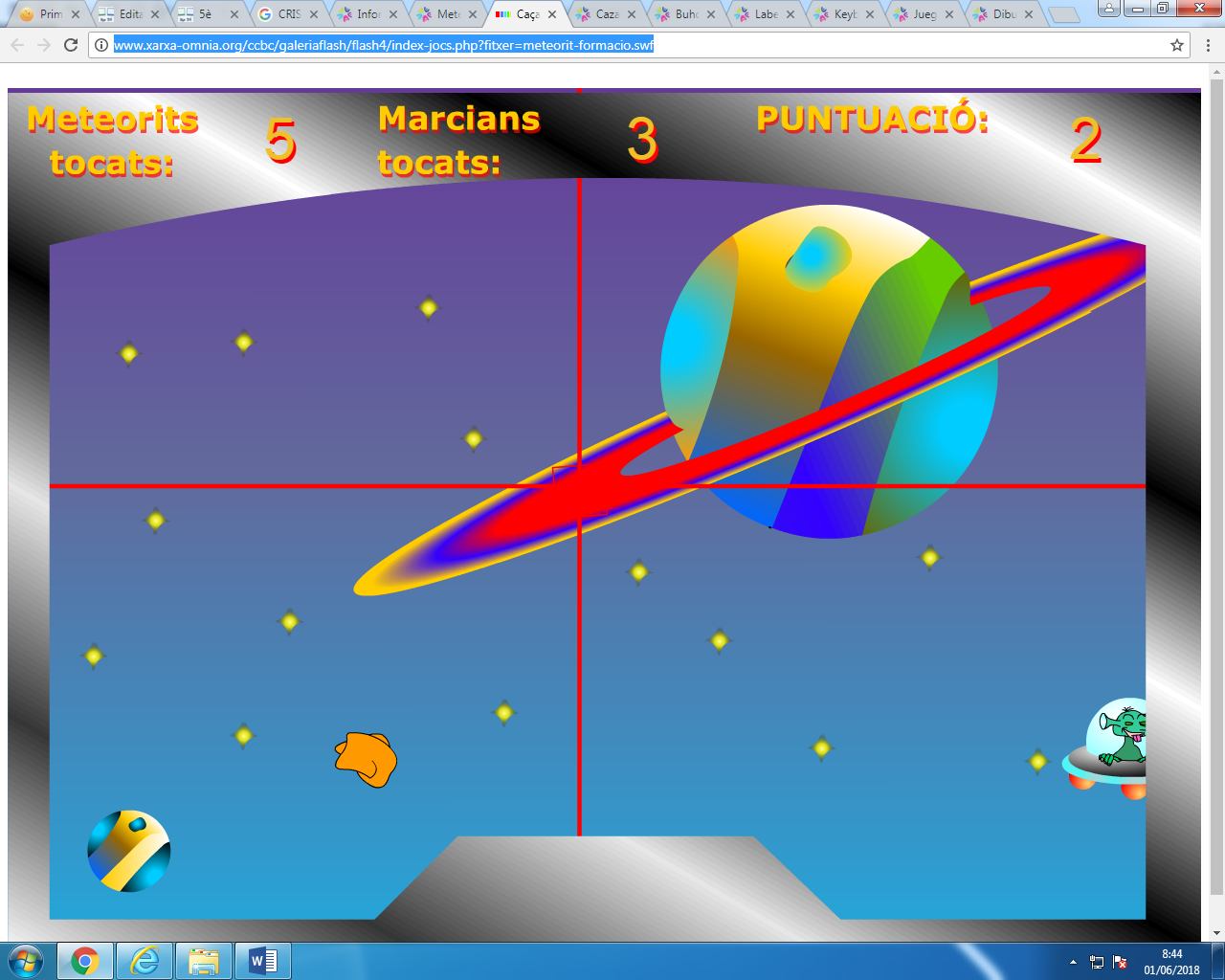 http://www.xarxa-omnia.org/ccbc/galeriaflash/flash4/index-jocs.php?fitxer=meteorit-formacio.swf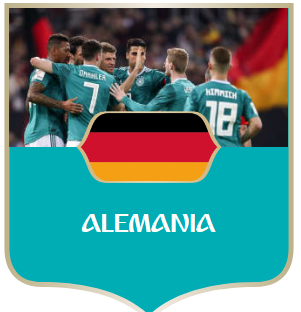 ALEMANIA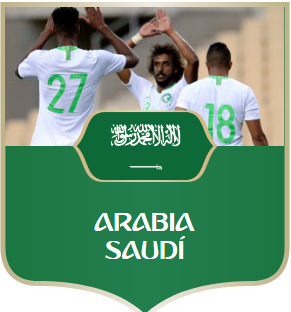 ARABIA SAUDÍ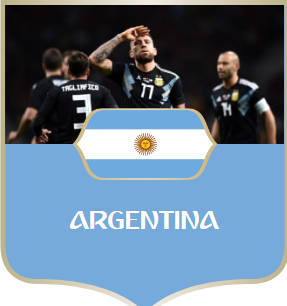 ARGENTINA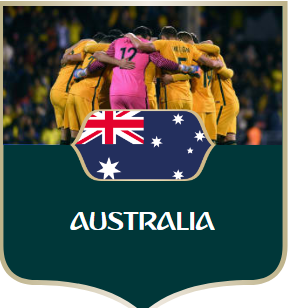 AUSTRALIA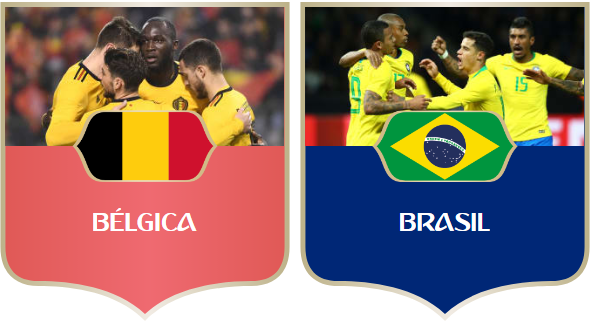 BÉLGICA  Y BRASIL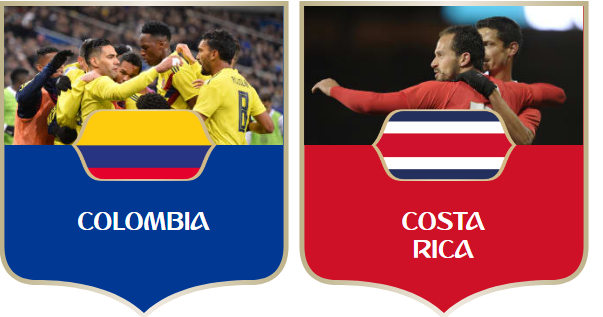 COLOMBIA  Y COSTA RICA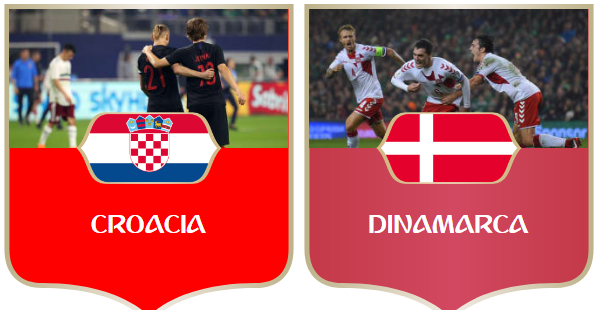 CROACIA Y DINAMARCA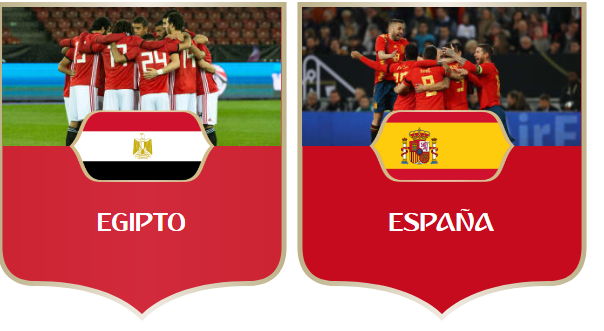 EGIPTO Y ESPAÑA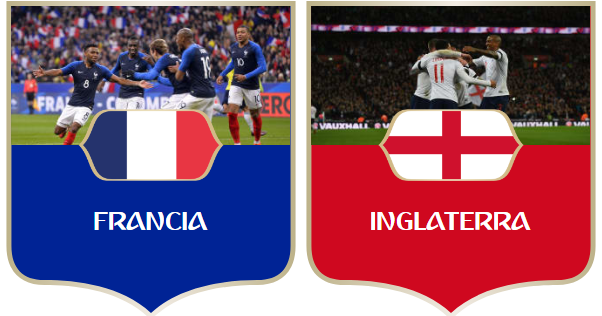 FRANCIA Y INGLATERRA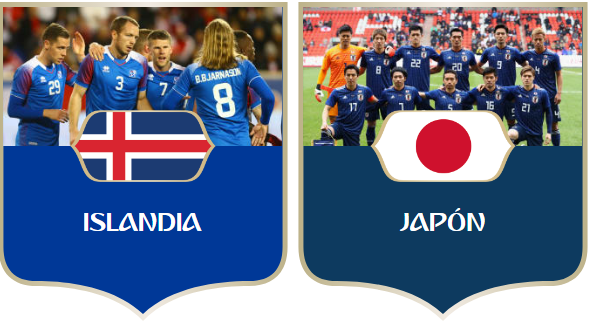 ISLANDIA Y JAPÓN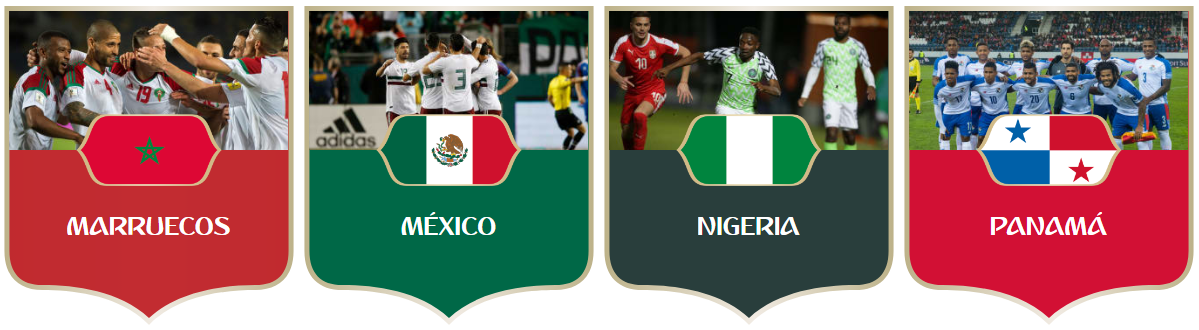 MARRUECOS, MÉXICAO, NIGERIA Y PANAMÁ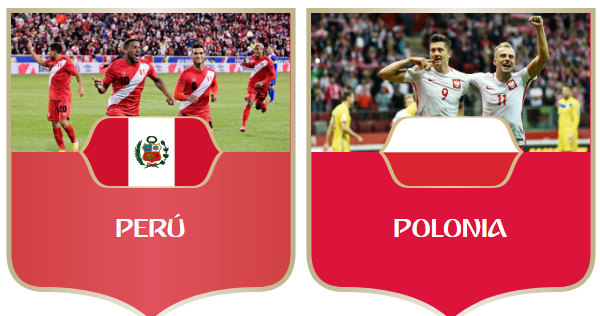 PERÚ Y POLONIA